«В регистр»  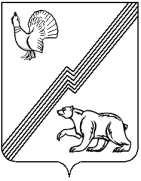 АДМИНИСТРАЦИЯ ГОРОДА ЮГОРСКА      Ханты - Мансийского автономного округа – ЮгрыПОСТАНОВЛЕНИЕот _27 ноября 2014__                             № _6445_
О внесении изменений в постановление администрации города Югорска от 31.10.2013 № 3279В связи с уточнением объемов финансирования программных мероприятий, в соответствии с постановлением администрации города Югорска от 07.10.2013 № 2906 «О муниципальных и ведомственных целевых программах города Югорска»:1.Внести в постановление администрации города Югорска от 31.10.2013 № 3279 «О муниципальной программе города Югорска «Реализация молодежной политики и организация временного трудоустройства в городе Югорске на 2014 – 2020 годы» (с изменениями от 06.02.2014 № 378, 15.05.2014 № 2111, 30.06.2014 № 3035, 04.08.2014 № 3943, 14.11.2014 №6221) следующие изменения:приложение изложить в новой редакции (приложение).2. Опубликовать постановление в газете «Югорский вестник» и разместить на официальном сайте администрации города Югорска.3. Настоящее постановление вступает в силу после его официального опубликования в газете «Югорский вестник», но не ранее 01.01.2015.4. Контроль за выполнением постановления возложить на заместителя главы администрации города Югорска Т.И. Долгодворову.Глава администрации города Югорска                                                                        М.И. Бодак                                                    Приложение к постановлению администрации города Югорска от «_27_» _ноября_ 2014 № _6445_Приложение к постановлению администрации города Югорска от 31.10.2013 № 3279Муниципальная программа города Югорска«Реализация молодежной политики и организация временного трудоустройствав городе Югорске на 2014 – 2020 годы»(далее – муниципальная программа)Паспорт муниципальной программы Раздел 1. Характеристика текущего состояния сферы социально – экономического развития города ЮгорскаГосударственная молодежная политика – это внутренняя политика государства по регулированию отношений молодежи и государства. Формирование жизнеспособного подрастающего молодого поколения является стратегической задачей развития государства. Сегодня самореализация каждого может обеспечить последовательное повышение жизненного уровня населения. Объектом такой социально – экономической политики является молодежь. Развитие и модернизация сфер образования и молодежной политики автономного округа является необходимым условием для формирования инновационной экономики автономного округа и осуществляется на основании:Концепции долгосрочного социально-экономического развития Российской Федерации на период до 2020 года, утвержденной распоряжением Правительства Российской Федерации от 17.11.2008 года № 1662-р;Стратегии социально-экономического развития Ханты-Мансийского автономного округа – Югры до 2020 года и на период до 2030 года, утвержденной распоряжением Правительства Ханты-Мансийского автономного округа – Югры от 22.03.2013 года № 101-рп.Также развитие и модернизация указанной сферы осуществляется в соответствии с концептуальными правовыми актами: Указа Президента Российской Федерации от 07.05.2012 года  № 597 «О мероприятиях по реализации государственной социальной политики»;Указа Президента Российской Федерации от 01.06.2012 года № 761 «О национальной стратегии действий в интересах детей на 2012-2017 годы»;Стратегии государственной молодежной политики в Российской Федерации на период до 2016 года, утвержденной распоряжением Правительства Российской Федерации от 18.12.2006 года № 1760-р;Закона Ханты-Мансийского автономного округа – Югры от 30.04.2011 года № 27-оз «О реализации государственной молодежной политики в Ханты - Мансийском автономном округе – Югре».Молодежная политика — является системой государственных приоритетов и мер, направленных на создание условий и возможностей для успешной социализации и эффективной самореализации молодежи, развития ее потенциала в интересах общества. Реализация государственной молодежной политики выступает инструментом социально — экономического и культурного развития, обеспечения конкурентоспособности и укрепления национальной безопасности страны.Она формируется и реализуется органами государственной власти и местного самоуправления, при партнерском участии молодежных и детских общественных объединений.Молодежная политика реализуется в отношении молодых граждан в возрасте от 14 до 30 лет за исключением мероприятий, в которых привлечение иных возрастных категорий направлено на достижение поставленных целей («День защиты детей», «День матери», «День Победы в Великой Отечественной войне» и прочие).Именно молодежь является наиболее перспективным объектом государственных инвестиций, поэтому проблема общественно — политического, социально — экономического и духовно — культурного развития молодежи является одной из наиболее приоритетных задач развития города.Одной из характерных черт города Югорска является его «молодость» относительно других городов Ханты – Мансийского автономного округа – Югры. Следствие этого – пристальное внимание к проблемам молодежи сегодняшнего дня. В настоящее время в городе проживает около одиннадцати тысяч молодых людей в возрасте от 14 до 34 лет. Наблюдается естественный прирост населения города Югорска, что говорит о высоком уровне рождаемости. Средний возраст жителей города - 30 лет. Фактически каждый третий житель города Югорска – молодой человек. По данным «Прогнозной численности населения города Югорска (с половозрастной разбивкой)» Управления экономической политики администрации города Югорска.Реализация молодежной политики в городе является одной из важнейших составляющих социально - экономической политики, предусматривающей формирование необходимых условий для конструктивного взаимодействия молодежи с институтами гражданского общества. Благодаря реализации муниципальных программ создана основа для достижения долгосрочных целей по воспитанию у молодых людей потребности в активном и здоровом образе жизни, укреплении здоровья, развитии гражданской позиции, трудовой и социальной активности.Тем не менее, в сфере реализации молодежной политики существует ряд проблем, которые были выявлены в ходе анализа реализации молодежной политики, в результате проведенных исследований:1. Отсутствует полномасштабная система выявления и продвижения талантливой молодежи, механизмы ее вовлечения в инновационную деятельность, что может существенно затруднить реализацию государственных приоритетов по модернизации российской экономики.2. Молодежь недостаточно вовлечена в социальную практику. 3. Слабо развивается культура ответственного гражданского поведения. 4. Отсутствует стремление к общественной деятельности, навыки самоуправления. На решение обозначенных проблем направлены программные мероприятия муниципальной программы, которые призваны реализовывать следующие приоритеты:1. Развитие молодежных центров и служб на базе учреждений и предприятий города.2. Создание условий для успешной социализации детей и молодежи: повышение охвата детей мероприятиями различной направленности; вовлечение молодежи в социальную практику и ее информирование о возможностях саморазвития, обеспечение поддержки научной, творческой и предпринимательской активности молодежи; формирование целостной системы поддержки молодежи, обладающей лидерскими навыками; гражданское и патриотическое воспитание молодежи; содействие формированию правовых, культурных и нравственных ценностей.3. Повышение качества оказания муниципальных услуг, предоставляемых детям, подросткам и молодежи.Для молодого поколения характерна социальная неустойчивость, нестабильность положения в обществе. Решение проблемы возможно путем содействия процессу социализации личности ребенка – подростка – молодого человека. Основным содержанием процесса социализации молодежи является - передача опыта деятельности и коллективного выживания, освоение социальных ролей в единстве процессов воспитания, образование, обучение навыкам социальной инновационной деятельности, создание условий для самореализации и включения потенциала молодежи в государственное и общественное строительство.Реализация молодежной политики и организация трудоустройства в городе Югорске ранее осуществлялось в рамках ведомственных целевых программ:- «Реализация мероприятий для детей и молодежи в городе Югорске на 2013 — 2015 годы»;- «Временное трудоустройство в городе Югорске на 2013 — 2015 годы».Реализация мероприятий вышеуказанных ведомственных программ подтвердила верность программных подходов молодежной политики. Ориентация на социальное становление и развитие молодежи в сочетании с адресной социальной поддержкой и помощью молодым людям, оказавшимся в трудной жизненной ситуации, обеспечили перспективу в работе с молодежью, в выработке форм и методов, соответствующих ее жизненному пути.Реализация программы обеспечила формирование системы работы по реализации семейной и молодежной политики на уровне города. Сформировалось направление работы администрации города в области взаимодействия с учреждениями и органами, реализующими молодежную политику.Данное направление включает в себя нормативно – правовые, организационно – управленческие, кадровые, материально – технические и финансово – экономические меры.Реализация программы в сфере семейной и молодежной политики позволила:- развить работу существующих учреждений по работе с молодежью;- расширить и укрепить качество и эффективность работы кадрового состава специалистов, осуществляющих свою работу с молодежью (социально – психологическая служба, специалист по профориентационной работе, специалист ювенальной службы);- содействовать созданию молодежных объединений, реализующих инициативу и творчество молодежи;- приступить к созданию системы изучения жизнедеятельности различных категорий молодежи, что формирует основы для выработки оптимальных форм, средств и методов работы.Качественным показателем реализации данной программ стало:- увеличение количества проводимых общегородских, окружных, российских мероприятий, направленных на поддержку талантливой и одаренной молодежи:2012г – 66 мероприятий;2013г -  70 мероприятий.- увеличение количества предоставленных профориентационных услуг:2012г – 2 055 услуг; 2013г – 2 100 услуги.- увеличение количественного состава занимающихся подростков в подростковых клубах по месту жительства:2012г – 2 560 человек;2013г – 2 350 человек.- сохранение количества трудоустроенных подростков и молодежи.Реализация мероприятий программы позволила максимально охватить разнообразные сферы жизнедеятельности подрастающего поколения, дала возможность реализовать творческие способности и выявить новые качества личности молодого человека.В соответствии с изменениями в законодательстве на уровне Российской Федерации и Ханты – Мансийского автономного округа – Югры, на основании постановления администрации города Югорска от 07.10.2013 № 2906 «О муниципальных и ведомственных целевых программах города Югорска», распоряжения администрации города Югорска от 02.09.2013 № 517 «О перечне муниципальных программ города Югорска» была разработана муниципальная программа города Югорска «Реализация молодежной политики и организация временного трудоустройства в городе Югорске на 2014 – 2020 годы» (далее – муниципальная программа).Муниципальная программа должна содействовать углублению образовательной, развитию культурно – досуговой, обеспечению социально – трудовой и формированию семейно – брачной жизнедеятельности молодежи. Достижение поставленных целей возможно путем решения основных задач, обозначенных в данной программе.Перечень и обоснование задач, направленных на достижение поставленных целей:Внедрение программно — целевого подхода в проведении мероприятий дает ощутимые результаты организации поиска и поддержки талантливых подростков и молодежи города.Достижение поставленных результатов в работе с детьми и молодежью приносит ощутимую пользу в улучшении качества жизни молодежи в городе, и стимулирует оздоровление социально — психологического состояния общества, обеспечивает вовлечение молодых квалифицированных кадров в деятельность субъектов рынка труда и развивает у молодежи навыки здорового образа жизни.Важнейшим условием развития отрасли в плановом периоде 2014 - 2020 годов продолжит оставаться обеспечение качественной организация мероприятий по работе с детьми и молодёжью в части:- организации и проведения мероприятий по работе с детьми и молодежью в части организации трудоустройства;- организации и проведении мероприятий по работе с детьми и молодежью в части информационно – консультационной и профориентационной деятельности;- оказания социальной, психологической, консультационной, информационной помощи несовершеннолетним и молодежи;- выполнения работ по организации и проведению массовых мероприятий для детей и молодежи.Раздел 2. Цели, задачи и показатели их достиженияС учетом специфики сферы молодежной политики цели, задачи, программные мероприятия распределены по подпрограммам.Цели муниципальной программы:1. Повышение эффективности реализации молодежной политики в интересах социально ориентированного развития города.2. Развитие эффективной комплексной системы поддержки обеспечения временного трудоустройства в городе Югорске.На реализацию первой цели муниципальной программы направлены мероприятия подпрограммы 1 «Молодежь города Югорска». В рамках подпрограммы I реализуются мероприятия, направленные на достижение следующих задач:1. Развитие системы выявления и продвижения инициативной и талантливой молодежи города.2. Вовлечение молодежи в социально - активную деятельность, развитие детских и молодежных общественных организаций и объединений.3. Создание условий для развития гражданско -, военно -  патриотических качеств молодежи.4. Повышение качества управления в системе молодежной политики.На реализацию второй цели направлена подпрограмма 2 «Временное трудоустройство в городе Югорске», в рамках которой решается следующая задача:1. Создание условий для обеспечения безопасной и эффективной трудовой среды для подростков и молодежи.Реализация мероприятий по повышению эффективности молодежной политики окажет непосредственное влияние на состояние в сопряженных сферах и будет способствовать созданию условий, влияющих на снижение числа преступлений, совершенных несовершеннолетними или при их участии, развитию интернационального и патриотического воспитания граждан, распространению практики добровольчества как важнейшего направления «гражданского образования».Целевые показатели программы (показатели непосредственных результатов):Подпрограмма 1:1. Увеличение количества социально - значимых молодежных проектов, заявленных на конкурсы различного уровня, с 30 до 37 штук.Значение показателя рассчитывается исходя из фактически принявших участие проектов в конкурса, программах и проектах различного уровня. 2. Увеличение количества молодых людей, вовлеченных в реализуемые проекты и программы в сфере поддержки талантливой молодежи, с 4 500 человек до 6 000 человек.Значение показателя рассчитывается исходя из фактически вовлеченных молодых людей в возрасте 14-30 лет в реализуемые проекты и программы в сфере поддержки талантливой молодежи.3. Увеличение количества молодых людей в возрасте 14 – 30 лет, вовлеченных в общественные объединения, с 1 900 человек до 3 300 человек.Значение показателя рассчитывается исходя из фактически вовлеченных молодых людей в возрасте 14-30 лет в общественные объединения.4. Увеличение количества молодых людей в возрасте 14 - 30 лет, участвующих в добровольческой деятельности, с 1 500 человек до 2 000 человек.Значение показателя проставляется исходя из фактически принявших участие молодых людей в возрасте 14-30 лет в добровольческой деятельности.5. Увеличение количества молодых людей в возрасте 14 – 30 лет, оказавшихся в трудной жизненной ситуации, вовлеченных в программы и проекты социализации, с 500 человек до 900 человек.Значение показателя рассчитывается исходя из фактически вовлеченных молодых людей в возрасте 14-30 лет, оказавшихся в трудной жизненной ситуации, в программы и проекты социализации.6. Увеличение доли допризывной, призывной молодежи, состоящей в патриотических клубах и вовлеченной в мероприятия патриотической направленности, в общей численности допризывной молодежи с 7,8% до 9,2%.Характеризует вовлеченность молодых людей, состоящих в патриотических клубах в мероприятия патриотической направленности.Определяется соотношением численности молодых людей, состоящих в патриотических клубах (учреждениях) и вовлеченных в мероприятия патриотической направленности, к общей численности допризывной молодежи.7. Увеличение доли молодых людей, занимающихся военно - прикладными и техническими видами спорта, в общей численности молодежи, с 35,0% до 45,0%.Характеризует вовлеченность молодых людей, занимающихся военно - прикладными и техническими видами спорта.Определяется соотношением численности молодых людей, занимающихся военно-прикладными и техническими видами спорта, к общей численности допризывной молодежи.8. Сохранение уровня административно – управленческого персонала в сфере молодежной политики, на уровне 100,0%.Значение показателя рассчитывается из фактических показателей результатов деятельности в сфере управления (мониторинг, анкетирование, опросы, достижение поставленных целей). 9. Сохранение доли населения города Югорска в возрасте от 6 до 30 лет, удовлетворенного качеством мероприятий по молодежной политике, на уровне 100,0%.Значение показателя рассчитывается исходя из данных опроса населения о качестве предоставляемых услуг.Подпрограмма 2:1. Увеличение количества молодых людей, трудоустроенных за счет создания временных и постоянных рабочих мест, с 418 человек до 750 человек.Значение показателя рассчитывается исходя из фактически трудоустроенных молодых людей в возрасте 14-23 лет за счет создания временных и постоянных рабочих мест.2. Сохранение доли трудоустроенных, прошедших медосмотры, от общего количества трудоустроенных, подлежащих прохождению медосмотров на уровне 100,0 %. Значение показателя рассчитывается исходя из фактического количества трудоустроенных, прошедших медицинские осмотры.Ожидаемыми показателями конечных результатов подпрограммы станут:Подпрограмма 1:Доля населения, охваченного мероприятиями (программами) различного уровня (городские, окружные, региональные, Российские, международные) в сфере работы с детьми и молодежью в общей численности населения, с 55,0% до 85,0%.Значение показателя рассчитывается исходя из фактической доли населения, охваченной мероприятиями различного уровня в сфере работы с детьми и молодежью к общей численности населения. Доля молодых людей в возрасте от 14 до 30 лет, участвующих в деятельности молодежных общественных объединений, в общей численности молодых людей с 20,8%                 до 35,0%.Значение показателя рассчитывается исходя из фактической доли молодых людей, участвующих в деятельности молодежных объединений от общей численности молодежи.Доля гражданско – активной молодежи с 57,0% до 87,0% от общего числа молодых людей в возрасте от 14 – 30 лет.Значение показателя рассчитывается исходя из фактической доли гражданско активной молодежи к общей численности молодежи. Повышение уровня удовлетворенности граждан города Югорска качеством услуг по организации мероприятий для детей и молодежи до 100,0%.Значение показателя рассчитывается исходя из данных опросов населения о качестве предоставляемых услуг.Подпрограмма 2:Увеличение количества молодых людей временно трудоустроенных в рамках реализации муниципальной Программы в  общей численности безработных граждан города Югорска              с 492 до 750 человек.Значение показателя будет рассчитываться исходя из фактического количества трудоустроенных молодых людей к общей численности безработных людей.Реализация мероприятий по повышению эффективности молодежной политики окажет непосредственное влияние на состояние в сопряженных сферах и будет способствовать созданию условий, влияющих на снижение числа преступлений, совершенных несовершеннолетними или при их участии, развитию интернационального и патриотического воспитания граждан, распространению практики добровольчества как важнейшего направления «гражданского образования».Значения целевых показателей и ожидаемых результатов муниципальной программы в разбивке по годам указаны в таблице 1 «Система показателей, характеризующих результаты реализации муниципальной программы города Югорска «Реализация молодежной политики и организация временного трудоустройства в городе Югорске на 2014 – 2020 годы».Раздел 3. Обобщенная характеристика программных мероприятийНа реализацию целей и задач муниципальной программы направлены программные мероприятия, отражающие актуальные и перспективные направления молодежной политики, которые объединены в подпрограммы.В программе определены стратегические направления развития молодежной политики, под которые выделены отдельные программные мероприятия, реализация которых требуется на всех уровнях.Программные мероприятия программы включают меры по организации деятельности в области молодежной политики на территории города, формированию и финансовому обеспечению выполнения муниципального задания на оказание муниципальных услуг (работ) в сфере организации мероприятий для детей и молодежи.Мероприятия подпрограммы 1 «Молодежь города Югорска» рассчитаны на молодых людей, проживающих на территории города Югорска, находящихся в стадии своего социального становления и саморазвития, освоения социальных ролей. Подпрограмма ориентирована на специфику жизненных ценностей, социальных потребностей и проблем людей в подростковый и юношеский периоды и включает в себя:Таким образом, ведущим направлением во всей деятельности Управления станет создание и обеспечение условий, необходимых для жизненного самоопределения, успешного формирования социально – профессионального и семейно – брачного статуса молодежи. Разработанная программа должна полностью учитывать и руководствоваться задачами, которые предусматривает проводимая государством молодежная политика.Подпрограмма 2 «Временное трудоустройство в городе Югорске» предусматривает систему поддержки несовершеннолетних граждан, нуждающихся во временном трудоустройстве в свободное от учебы время, в улучшении их материального положения, профилактики безнадзорности и правонарушений в молодежной среде.Мероприятия программы направлены на организацию в городе Югорске:   - оплачиваемых общественных работ;- временного трудоустройства несовершеннолетних в возрасте от 14 до 18 лет в свободное от учебы время;- трудоустройство безработных граждан, испытывающих трудности в поиске работы;- трудоустройство безработных граждан в возрасте от 18 до 20 лет из числа выпускников образовательных учреждений начального и среднего профессионального образования, ищущих работу впервые, которые будут реализованы через:1. Выявление потребности в трудоустройстве несовершеннолетних граждан, подростков и молодежи на основе опросов и создания банка данных по категориям.2. Организацию временных рабочих мест на базе учреждений и предприятий города с оплатой труда за счет средств бюджета города.3. Взаимодействие администрации города Югорска и ее структурных подразделений с предприятиями и организациями города по вопросам создания временных рабочих мест на их базе для подростков и молодежи города Югорска с оплатой труда за счет средств указанных предприятий.4. Информирование населения через средства массовой информации о ключевых компонентах в организации временного трудоустройства в городе Югорске.Таким образом, основными мероприятиями подпрограммы являются:Стратегические цели деятельности Управления по реализации мероприятий по работе с детьми и молодежью ориентированы на создание условий для развития в городе молодежной политики через эффективное использование финансовых средств в рамках муниципальной программы города Югорска, организацию деятельности подведомственных учреждений, проведение культурно – массовых мероприятий для детей, подростков и молодежи города.Подробный «Перечень мероприятий муниципальной программы города Югорска и непосредственные результаты» представлен в таблице 2 к постановлению администрации города Югорска.Раздел 4. Механизм реализации муниципальной программыРеализация мероприятий в сфере молодежной политики является одним из направлений социальной политики города. Достижение успешных результатов напрямую зависит от слаженной и скоординированной работы всех заинтересованных служб. Полномочия по реализации работы с детьми и молодежью в городе Югорске возложены на Управление социальной политики администрации города Югорска (далее — Управление). Управление является отраслевым органом администрации города Югорска, осуществляющим функции по реализации молодежной политики и обеспечивает создание условий для всестороннего развития детей и молодежи, в том числе организацию временного трудоустройства, досуговой деятельности детей и молодёжи, поощрения и поддержки молодёжи, гражданского, патриотического и духовного воспитания молодёжи.Управление является главным распорядителем бюджетных средств в отношении подведомственных учреждений и обладает бюджетными полномочиями в соответствии с Бюджетным кодексом Российской Федерации. Финансирование на содержание аппарата управления осуществляется за счет средств бюджета города Югорска.С 01 января 2014 года в ведомстве Управления находится одно муниципальное автономное учреждение «Молодежный центр «Гелиос», основной деятельностью которого в рамках реализации мероприятий по работе с детьми и молодежью станет:- организация мероприятий по работе с детьми и молодежью в части оказания трудоустройства;- организация мероприятий по работе с детьми и молодежью в части предоставления социально – консультационных услуг;- выполнение работ по организации и проведению массовых мероприятий для детей и молодёжи.Управление обеспечивает общее руководство данным учреждением, осуществляет в пределах своей компетенции контроль за  исполнением муниципальных заданий, за сохранностью и эффективным использованием имущества, закреплённого на праве оперативного управления за подведомственными учреждениями Департаментом муниципальной собственности и градостроительства администрации города Югорска.В целях достижения эффективных результатов деятельности в сфере работы с детьми и молодёжью, Управление активно взаимодействует с Департаментом образования и молодежной политики Ханты-Мансийского автономного округа – Югры, Департаментом социального развития Ханты-Мансийского автономного округа – Югры, структурными подразделениями администрации города Югорска, учреждениями и организациями города.Для качественного и эффективного исполнения полномочий в сфере организации мероприятий по работе с детьми и молодежью была разработана муниципальная программа города Югорска «Реализация молодежной политики и организация временного трудоустройства в городе Югорске на 2014 – 2020 годы». Механизм реализации разработанной программы предполагает:1. Разработку и принятие нормативных правовых актов, необходимых для ее выполнения.2. Обеспечение управления, эффективного использования средств, выделенных на реализацию мероприятий муниципальной программы.3. Ежегодное уточнение перечня программных мероприятий на очередной финансовый год и плановый период с уточнением затрат в соответствии с мониторингом фактически достигнутых и целевых показателей, а также связанные с изменениями внешней среды.4. Передачу при необходимости части функций по ее реализации муниципальным бюджетным (автономным) учреждениям города.5. Предоставление отчетов о реализации мероприятий муниципальной программы в соответствующие структурные органы администрации города Югорска, автономного округа.6. Информирование общественности о ходе и результатах ее реализации, в том числе о механизмах реализации отдельных программных мероприятий.7. Оценка хода исполнения мероприятий муниципальной программы основана на мониторинге ожидаемых непосредственных и конечных результатов ее реализации путем сопоставления фактически достигнутых и целевых значений показателей. В соответствии с данными мониторинга по фактически достигнутым результатам реализации в муниципальную программу могут быть внесены корректировки. В случае выявления лучших практик реализации программных мероприятий в нее могут быть внесены корректировки, связанные с оптимизацией этих мероприятий.К основным рискам реализации муниципальной программы города Югорска относятся:1. Финансово - экономические риски – недофинансирование мероприятий программы связаны с возможным недофинансированием ряда программных мероприятий.2. Нормативные правовые риски – непринятие или несвоевременное принятие необходимых правовых актов, в том числе на федеральном и окружном уровнях, внесение существенных изменений в проекты нормативных правовых актов, влияющих на программные мероприятия.3. Организационные и управленческие риски – недостаточная проработка вопросов, решаемых в программных мероприятиях, недостаточная подготовка управленческого персонала, неадекватность системы мониторинга реализации муниципальной программы, отставание от сроков реализации программных мероприятий, в том числе по причине невыполнения или ненадлежащего выполнения обязательств поставщиками и подрядчиками работ. Ошибочная организационная схема и слабый управленческий потенциал (в том числе недостаточный уровень квалификации для работ с новыми инструментами) могут приводить к неэффективному управлению процессом реализации программы, несогласованности действий основного исполнителя и соисполнителей муниципальной программы, низкому качеству реализации программных мероприятий на уровне учреждений молодежной политики. Устранение риска возможно за счет обеспечения постоянного и оперативного мониторинга реализации программы и ее подпрограмм, а также за счет ее корректировки на основе анализа данных мониторинга. Важным средством снижения риска является проведение аттестации и переподготовка управленческих кадров. Устранение (минимизация) рисков связано с качеством планирования реализации муниципальной программы, обеспечением мониторинга ее реализации и оперативного внесения необходимых изменений, в том числе перераспределением финансовых ресурсов в целях эффективного использования бюджетных средств.4. Социальные риски могут реализоваться в сопротивлении общественности изменениям, связанным с недостаточным освещением в средствах массовой информации, сети Интернет целей, задач и запланированных муниципальной программой результатов, с ошибками в реализации программных мероприятий, с планированием, недостаточно учитывающим социальные последствия. Минимизация названного риска возможна за счет обеспечения широкого привлечения общественности к обсуждению целей, задач и механизмов развития молодежной политики, а также публичного освещения хода и результатов реализации программы. Важно также демонстрировать достижения реализации муниципальной программы и формировать группы лидеров.Муниципальное автономное учреждение «Молодежный центр «Гелиос» в рамках своей компетенции осуществляет предпринимательскую деятельность, направления которой закреплены в Уставе муниципального учреждения.Таблица 1Система показателей, характеризующих результаты реализации муниципальной программы города Югорска«Реализация молодежной политики и организация временного трудоустройствав городе Югорске на 2014 – 2020 годы» 1. Пункт 25 подпрограммы IV «Молодежь Югры» государственной программы Ханты – Мансийского автономного округа – Югры «Развитие образования в Ханты – Мансийском автономном округе – Югре на 2014 – 2020 годы», утвержденной постановлением Правительства Ханты – Мансийского автономного округа – Югры от 09.10.2013 № 413 – п. 2. Пункт 26 подпрограммы IV «Молодежь Югры» государственной программы Ханты – Мансийского автономного округа – Югры «Развитие образования в Ханты – Мансийском автономном округе – Югре на 2014 – 2020 годы», утвержденной постановлением Правительства Ханты – Мансийского автономного округа – Югры от 09.10.2013 № 413 – п.3. Пункт 30 подпрограммы IV «Молодежь Югры» государственной программы Ханты – Мансийского автономного округа – Югры «Развитие образования в Ханты – Мансийском автономном округе – Югре на 2014 – 2020 годы», утвержденной постановлением Правительства Ханты – Мансийского автономного округа – Югры от 09.10.2013 № 413 – п.4. Пункт 28 подпрограммы IV «Молодежь Югры» государственной программы Ханты – Мансийского автономного округа – Югры «Развитие образования в Ханты – Мансийском автономном округе – Югре на 2014 – 2020 годы», утвержденной постановлением Правительства Ханты – Мансийского автономного округа – Югры от 09.10.2013 № 413 – п.5. Пункт 29 подпрограммы IV «Молодежь Югры» государственной программы Ханты – Мансийского автономного округа – Югры «Развитие образования в Ханты – Мансийском автономном округе – Югре на 2014 – 2020 годы», утвержденной постановлением Правительства Ханты – Мансийского автономного округа – Югры от 09.10.2013 № 413 – п.6. Пункт 31 подпрограммы V «Допризывная подготовка молодежи» государственной программы Ханты – Мансийского автономного округа – Югры «Развитие образования в Ханты – Мансийском автономном округе – Югре на 2014 – 2020 годы», утвержденной постановлением Правительства Ханты – Мансийского автономного округа – Югры от 09.10.2013 № 413 – п.7. Пункт 32 подпрограммы V «Допризывная подготовка молодежи» государственной программы Ханты – Мансийского автономного округа – Югры «Развитие образования в Ханты – Мансийском автономном округе – Югре на 2014 – 2020 годы», утвержденной постановлением Правительства Ханты – Мансийского автономного округа – Югры от 09.10.2013 № 413 – п.8. Пункт 27 подпрограммы IV «Молодежь Югры» государственной программы Ханты – Мансийского автономного округа – Югры «Развитие образования в Ханты – Мансийском автономном округе – Югре на 2014 – 2020 годы», утвержденной постановлением Правительства Ханты – Мансийского автономного округа – Югры от 09.10.2013 № 413 – п.Таблица  2Перечень мероприятий муниципальной программы города Югорска  «Реализация молодежной политики и организация временного трудоустройства в городе Югорске на 2014 – 2020 годы»Наименование муниципальной программыРеализация молодежной политики и организация временного трудоустройства в городе Югорске на 2014 – 2020 годы Дата утверждения муниципальной программы (наименование и номер нормативного правового акта)постановление администрации города Югорска от 31.10.2013 № 3279 «О муниципальной программе города Югорска «Реализация молодежной политики и организация временного трудоустройства в городе Югорске на 2014 – 2020 годы» Ответственный исполнитель муниципальной программыУправление социальной политики администрации города Югорска Соисполнители муниципальной программыУправление бухгалтерского учета и отчетности администрации города Югорска Управление образования администрации города ЮгорскаЦели муниципальной программы1. Повышение эффективности реализации молодежной политики в интересах социально ориентированного развития города.2. Развитие эффективной комплексной системы организации временного трудоустройства в городе Югорске.Задачи муниципальной программыПодпрограмма 1:1. Развитие системы выявления и продвижения инициативных и талантливых детей, подростков и молодежи города Югорска.2. Вовлечение детей, подростков и молодежи в социально - активную деятельность, развитие детских и молодежных общественных организаций и объединений.3. Создание условий для развития гражданско-, военно -  патриотических качеств населения.4. Сохранение качества управления в системе молодежной политики.Подпрограмма 2:1. Создание условий для обеспечения безопасной и эффективной трудовой среды для подростков и молодежи.Подпрограммы и (или) отдельные мероприятияПодпрограмма 1:«Молодежь города Югорска».Подпрограмма 2: «Временное трудоустройство в городе Югорске».Целевые показатели муниципальной программы (показатели непосредственных результатов)Подпрограмма 1:1. Увеличение количества социально - значимых проектов, заявленных на конкурсы различного уровня, с 30 до 37 штук.2. Увеличение количества молодых людей, вовлеченных в реализуемые проекты и программы в сфере поддержки талантливых детей, подростков и молодежи, с 4 500 человек до 6 000 человек.3. Увеличение количества молодых людей в возрасте 14 – 30 лет, оказавшихся в трудной жизненной ситуации, вовлеченных в программы и проекты социализации, с 500 человек до 900 человек.4. Увеличение количества молодых людей в возрасте 14 – 30 лет, вовлеченных в общественные объединения, с 1 900 человек до 3 300 человек.5. Увеличение количества молодых людей в возрасте 14 - 30 лет, участвующих в добровольческой деятельности, с 1 500 человек до  2 000 человек.6. Увеличение доли допризывной, призывной молодежи, состоящей в патриотических клубах и вовлеченной в мероприятия патриотической направленности, в общей численности молодежи с 7,8% до 9,2 %.7. Увеличение доли молодых людей, занимающихся военно-прикладными и техническими видами спорта, в общей численности допризывной молодежи, с 35,0% до 45,0%.8. Сохранение уровня административно – управленческого персонала в сфере молодежной политики, на уровне 100,0%.9. Сохранение доли населения города Югорска в возрасте от 6 до 30 лет, удовлетворенного качеством мероприятий по молодежной политике, на уровне 100,0%.Подпрограмма 2:1. Увеличение количества молодых людей, трудоустроенных за счет создания временных рабочих мест, с 492 человек до 750 человек.2. Сохранение доли трудоустроенных молодых людей, прошедших медосмотры в рамках реализации мероприятий муниципальной Программы, на уровне 100,0 %.Сроки реализации муниципальной программы2014 - 2020 годыФинансовое обеспечение муниципальной программыОбщий объем финансирования муниципальной программы на 2014 – 2020 годы составляет 352 176,6 тыс. рублей, в том числе: - за счет средств федерального бюджета – 69,3 тыс. рублей, в том числе:2014 год – 69,3 тыс. рублей- за счет средств бюджета автономного округа – 451,0 тыс. рублей, в том числе:2014 год – 451,0 тыс. рублей. - за счет средств местного бюджета – 286 291,7 тыс. рублей, в том числе:2014 год – 45 924,1 тыс. рублей;2015 год – 38 154,0 тыс. рублей;2016 год – 38 208,0 тыс. рублей;2017 год – 38 197,0 тыс. рублей;2018 год – 41 936,2 тыс. рублей;2019 год – 41 936,2 тыс. рублей;2020 год – 41 936,2 тыс. рублей.- иные внебюджетные источники – 65 364, 6 тыс. рублей, в том числе:2014 год – 9 087,5 тыс. рублей;2015 год – 9 165,7 тыс. рублей;2016 год – 9 245,7 тыс. рублей;2017 год – 9 330,7 тыс. рублей;2018 год – 9 420,0 тыс. рублей;2019 год – 9 515,0 тыс. рублей;2020 год – 9 600,0 тыс. рублей.Ежегодные объемы финансирования уточняются в соответствии с бюджетными ассигнованиями, утверждёнными решением Думы города Югорска на очередной финансовый год и плановый период.Ожидаемые результаты реализации муниципальной программы (показатели конечных результатов)Подпрограмма 1:1. Доля населения, охваченного мероприятиями (программами) различного уровня (городские, окружные, региональные, Российские, международные) в сфере работы с детьми и молодежью в общей численности населения, с 55,0% до 85,0%.2. Доля молодых людей в возрасте от 14 до 30 лет, участвующих в деятельности молодежных общественных объединений, в общей численности молодых людей с 20,8% до 35,0%.3. Доля гражданско – активной молодежи с 57,0% до 87,0% от общего числа молодых людей в возрасте от 14 – 30 лет.4. Повышение уровня удовлетворенности граждан города Югорска качеством услуг по организации мероприятий для детей и молодежи до 100,0%.Подпрограмма 2:1. Увеличение количества молодых людей временно трудоустроенных в рамках реализации муниципальной Программы в  общей численности безработных граждан города Югорска с 492 до 750 человек.№Категория населенияЧисленность населения (01.01.2013г.)Численность населения (01.01.2013г.)Численность населения от 14 – 29 лет (01.01.2013г.)Численность населения от 14 – 29 лет (01.01.2013г.)Численность населения от 30 - 34 лет (01.01.2013г.)  Численность населения от 30 - 34 лет (01.01.2013г.)  №Категория населениятыс. чел.%тыс. чел.%тыс. чел.%1Всего, из них: 35 3021007 43821,063 3979,622Мужчины16 97648,03 83322,571 6159,513Женщины 18 32751,93 60519,671 7819,71Наименование задачиОбоснование поставленной задачи на предмет соответствия  заявленной целиПодпрограмма 1 «Молодежь города Югорска»Подпрограмма 1 «Молодежь города Югорска»Цель подпрограммы 1:«Повышение эффективности реализации молодежной политики в интересах социально ориентированного развития города»Цель подпрограммы 1:«Повышение эффективности реализации молодежной политики в интересах социально ориентированного развития города»Задача 1. Развитие системы выявления и продвижения инициативных и талантливых детей, подростков и молодежи города.Решение поставленной задачи будет достигаться в соответствии с выполнением Указа Президента Российской Федерации «О мероприятиях по реализации государственной социальной политики» от 07.05.2012 № 597. Бесспорным является тот факт, что одаренных детей нужно не только выявлять и оказывать им поддержку, сколько создавать им такие условия, в которых эти способности и таланты могли бы в полной мере проявиться. Решение поставленной задачи направлено на создание условий для развития и реализации способностей одаренных детей, подростков и молодежи.В городе созданы условия для реализации творческих способностей детей, подростков и молодежи в самых различных направлениях молодежной культуры. Традиционное проведение мероприятий способствует повышению исполнительского мастерства самодеятельных творческих коллективов, воспитанию вкуса и культуры молодых людей, переход от потребительского отношения к активному участию в организации и проведении молодежных мероприятий, проводимых не только в городе, но и за его пределами.Задача 2. Вовлечение детей, подростков и молодежи в социально - активную деятельность, развитие детских и молодежных общественных организаций и объединений.Решение поставленной задачи будет достигаться в рамках Указа Президента Российской Федерации «О мероприятиях                          по реализации государственной социальной политики»                      от 07.05.2012 № 597.На сегодняшний день в городе Югорске сложилась качественная система развития социально – активных детей, подростков и молодежи, которая находит поддержку среди учреждений и предприятий города и складывает положительный имидж развития города в целом. Задача 3. Создание условий для развития гражданско -, военно - патриотических качеств молодежи.Задача поставлена на исполнение и достижение мероприятий Указа Президента Российской Федерации от 07.05.2012 № 604 «О дальнейшем совершенствовании военной службы в Российской Федерации».  Достижение поставленной задачи будет достигнуто путем вовлечения молодежи в многообразную социальную практику и деятельность институтов гражданского общества, через развитие многофункциональных подростковых и молодежных клубов и доступных мест проведения свободного времени, развития сотрудничества с общественным организациями и лидерами массового молодежного спорта, туризма и экстремальных видов досуга.Задача 4. Сохранение качества управления в системе молодежной политики.Эффективная реализация молодежной политики в городе требует качественного управления и включает в себя совокупность целей и мер, принимаемых органами местного самоуправления в целях создания и обеспечения условий и гарантий для самореализации личности молодого человека и развития молодежных объединений, движений, инициатив.Подпрограмма 2 «Временное трудоустройство в городе Югорске»Подпрограмма 2 «Временное трудоустройство в городе Югорске»Цель подпрограммы 2:«Развитие эффективной комплексной системы организации временного трудоустройства» Цель подпрограммы 2:«Развитие эффективной комплексной системы организации временного трудоустройства» Задача 1Создание условий для обеспечения безопасной и эффективной трудовой среды для подростков и молодежи.Решение задачи осуществляется в соответствии с Указом Президент Российской Федерации «О мероприятиях                        по реализации государственной социальной политики»                      от 07.05.2012 № 597.Решение задачи позволят сохранить качество оказываемой услуги путём удовлетворения потребностей в сфере временного трудоустройства различных категорий подростков и молодёжи, создания дополнительных общественных рабочих мест. Будет обеспечено временное трудоустройство несовершеннолетних             от 14 до 18 лет,  выпускников профессиональных образовательных учреждений, ищущих работу впервые, безработных граждан, испытывающих трудности в поисках работы. Это  позволит сохранить уровень удовлетворённости потребителей услуги качеством её оказания через ориентирование потребителей услуги на получение                социально-значимых результатов в общественно-полезной деятельности. Создание условий для временного трудоустройства несовершеннолетних граждан, поможет снизить уровень преступности среди подростков, приобщить их к труду. Создание безопасных условий труда является основным требованием трудового законодательства, а главным при организации труда несовершеннолетних граждан является то,                 что он не должен наносить ущерба здоровью подростков, их нормальному развитию, нравственности и не нарушать процесса обучения, именно такой вид работ предусматривают мероприятия данной программы.№МероприятиеХарактеристика1Организация и проведение городских мероприятий для детей и молодежиМероприятия для детей и молодежи включают в себя:- конкурсы (конкурс среди молодых специалистов «Признание», «Золотое будущее Югры», конкурс программ и проектов, Студент года и т.п.);- фестивали (фестиваль молодых семей;- городские мероприятия («День студента», «День молодежи», Новогодний бал, «День защиты детей», «День семьи», «День семьи, любви и верности» и т.п.);- акции, смотры и тому подобное,различного уровня, направленные на развитие гражданской инициативы и ответственности, повышения творческой активности молодежи, ее привлечения к реализации программы социально – экономического развития города Югорска и округа в целом была организована работа по подготовке к организации и проведению конкурса.Направление направлено на функционирование системы содействия молодежи в творческом развитии, поддержки и социальной защиты талантливой молодежи, создание системы приобщения молодежи к здоровому образу жизни, культуре общения, организации свободного, формирование установки на уважительное отношение к семье и браку времени.2Организация, проведение и участие в окружных, региональных мероприятиях для детей и молодежиМероприятия для детей и молодежи включают в себя:- конкурсы (конкурс среди молодых специалистов «Признание», «Золотое будущее Югры», конкурс программ и проектов, Студент года и т.п.);- фестивали (фестиваль молодых семей;- городские мероприятия («День студента», «День молодежи», Новогодний бал, «День защиты детей», «День семьи», «День семьи, любви и верности» и т.п.);- акции, смотры и тому подобное,различного уровня, направленные на развитие гражданской инициативы и ответственности, повышения творческой активности молодежи, ее привлечения к реализации программы социально – экономического развития города Югорска и округа в целом была организована работа по подготовке к организации и проведению конкурса.Направление направлено на функционирование системы содействия молодежи в творческом развитии, поддержки и социальной защиты талантливой молодежи, создание системы приобщения молодежи к здоровому образу жизни, культуре общения, организации свободного, формирование установки на уважительное отношение к семье и браку времени.3Организация, проведение и участие в Российских, международных мероприятиях для детей и молодежи Мероприятия для детей и молодежи включают в себя:- конкурсы (конкурс среди молодых специалистов «Признание», «Золотое будущее Югры», конкурс программ и проектов, Студент года и т.п.);- фестивали (фестиваль молодых семей;- городские мероприятия («День студента», «День молодежи», Новогодний бал, «День защиты детей», «День семьи», «День семьи, любви и верности» и т.п.);- акции, смотры и тому подобное,различного уровня, направленные на развитие гражданской инициативы и ответственности, повышения творческой активности молодежи, ее привлечения к реализации программы социально – экономического развития города Югорска и округа в целом была организована работа по подготовке к организации и проведению конкурса.Направление направлено на функционирование системы содействия молодежи в творческом развитии, поддержки и социальной защиты талантливой молодежи, создание системы приобщения молодежи к здоровому образу жизни, культуре общения, организации свободного, формирование установки на уважительное отношение к семье и браку времени.4Организация и проведение мероприятий, посвященных праздничным датамМероприятия для детей и молодежи включают в себя:- конкурсы (конкурс среди молодых специалистов «Признание», «Золотое будущее Югры», конкурс программ и проектов, Студент года и т.п.);- фестивали (фестиваль молодых семей;- городские мероприятия («День студента», «День молодежи», Новогодний бал, «День защиты детей», «День семьи», «День семьи, любви и верности» и т.п.);- акции, смотры и тому подобное,различного уровня, направленные на развитие гражданской инициативы и ответственности, повышения творческой активности молодежи, ее привлечения к реализации программы социально – экономического развития города Югорска и округа в целом была организована работа по подготовке к организации и проведению конкурса.Направление направлено на функционирование системы содействия молодежи в творческом развитии, поддержки и социальной защиты талантливой молодежи, создание системы приобщения молодежи к здоровому образу жизни, культуре общения, организации свободного, формирование установки на уважительное отношение к семье и браку времени.5Поддержка и обеспечение деятельности молодежных общественных организаций и объединенийРеализация мероприятий данного направления предполагает обеспечение поддержки общественного и волонтерского движения в городе Югорске путем создания благоприятных условий среды для развития молодежных инициатив, включения подрастающего поколения в общественную жизнь города. С помощью привлечения к городским акциям и мероприятиям («Георгиевская ленточка», 9 мая, «День независимости», «День народного единства» и т.п.)6Поддержка волонтерского, добровольнического движения среди молодежиРеализация мероприятий данного направления предполагает обеспечение поддержки общественного и волонтерского движения в городе Югорске путем создания благоприятных условий среды для развития молодежных инициатив, включения подрастающего поколения в общественную жизнь города. С помощью привлечения к городским акциям и мероприятиям («Георгиевская ленточка», 9 мая, «День независимости», «День народного единства» и т.п.)7Информационно – методическое обеспечение молодежной политикиПропаганда семейных ценностей, поддержка талантливой и социально активной молодежи города путем освещения через средства массовой информации. Обеспечение доступности информации, создание единой информационной, правовой, аналитической и нормативной базы формирования городской молодежной  политики.8 Организация и проведение мероприятий по патриотическому воспитанию молодежи (конкурсы, смотры, сборы, конкурсы, фестивали, митинги)Мероприятия данного раздела включают в себя:- смотры – конкурсы;- митинги;- месячники военно – патриотического направления;- общегородские мероприятия, посвященные праздничным датам патриотической направленности («9 мая», 23 февраля, День памяти и скорби» и т.п.) и направлены на формирование в молодежной среде гражданско – патриотического отношения к малой Родине, уважение к истории, культуре, государственности России, готовности молодежи к защите своего Отечества.9 Организация работы по развитию технических видов спорта, технического творчества молодежиМероприятия данного раздела включают в себя:- смотры – конкурсы;- митинги;- месячники военно – патриотического направления;- общегородские мероприятия, посвященные праздничным датам патриотической направленности («9 мая», 23 февраля, День памяти и скорби» и т.п.) и направлены на формирование в молодежной среде гражданско – патриотического отношения к малой Родине, уважение к истории, культуре, государственности России, готовности молодежи к защите своего Отечества.10Поддержка движения поисковых отрядов Мероприятия данного раздела включают в себя:- смотры – конкурсы;- митинги;- месячники военно – патриотического направления;- общегородские мероприятия, посвященные праздничным датам патриотической направленности («9 мая», 23 февраля, День памяти и скорби» и т.п.) и направлены на формирование в молодежной среде гражданско – патриотического отношения к малой Родине, уважение к истории, культуре, государственности России, готовности молодежи к защите своего Отечества.11Обеспечение функций управления молодежной политикиОбеспечение деятельности учреждений, осуществляющих работу с детьми и молодежью города Югорска. Сохранение объема и качества предоставляемых услуг в сфере молодежной политики. Укрепление материально – технической базы учреждений для обеспечения комфортных и безопасных условий работы с населением.12Обеспечение деятельности (оказание услуг, выполнение работ) подведомственных учреждений, в том числе предоставление муниципальным учреждениям субсидий на финансовое обеспечение выполнения муниципального задания на оказание муниципальных услуг (работ) в сфере молодежной политикиОбеспечение деятельности учреждений, осуществляющих работу с детьми и молодежью города Югорска. Сохранение объема и качества предоставляемых услуг в сфере молодежной политики. Укрепление материально – технической базы учреждений для обеспечения комфортных и безопасных условий работы с населением.№МероприятиеХарактеристика1Организация проведения оплачиваемых общественных работ для незанятых трудовой деятельностью и безработных граждан Под общественными работами понимается трудовая деятельность, имеющая социально — полезную направленность и организуемая в качестве дополнительной социальной поддержки безработных граждан, ищущих работу через бюджетное учреждение Ханты — Мансийского автономного округа — Югры «Югорский центр занятости населения».К видам общественных работ относятся:1. Ремонт и содержание объектов внешнего благоустройства города.2. Озеленение и благоустройство территории.3. Уборка территорий, прилегающих к аллеям, скверам, паркам, мемориалам и другим историческим памятникам.4. Уборка бесхозных территорий.2Организация деятельности молодёжных трудовых отрядов  Создание в летний период молодежных трудовых отрядов с целью развития благоприятных условий для успешной социализации и эффективной самореализации, конкурентоспособности молодежи в социально – экономической сфере.3Организация временного трудоустройства безработных граждан, испытывающих трудности в поиске работыДейственной формой социально - трудовой адаптации и повышения конкурентоспособности граждан на рынке труда является комплекс мер по временному трудоустройству.    К видам временных работ относятся:1. Подсобные работы.2. Выполнение отдельных сезонных работ (покраска ремонт, мытье окон и т.п.).3. Работы курьерской службы. 4. Погрузочно - разгрузочные работы.5. Неквалифицированная помощь продавцам и поварам.6. Выполнение машинописных работ.7. Работа в гардеробе.8. Работа вахтером.9. Распространение рекламы.10. Формирование подарков к различным праздникам, оформление поздравительных открыток, приглашений на праздничные мероприятия и их доставка.11. Работа переписчиками, интервьюерами.4Организация временного трудоустройства безработных граждан, имеющих высшее, среднее профессиональное образование и ищущих работу Направлено на обеспечение права граждан на труд и вознаграждение за труд, удовлетворение потребностей граждан, признанных в установленном порядке безработными из числа выпускников профессиональных образовательных учреждений, ищущих работу впервые, в приобретении опыта и навыков работы, закреплении на первом рабочем месте.Предусматривает получение опыта работы по полученной специальности, практическое закрепление навыков и умений с возможностью последующего трудоустройства.5Организация временного трудоустройства несовершеннолетних граждан в возрасте от 14 до 18 лет в свободное от учёбы  времяОсновными видами работ для временного трудоустройства несовершеннолетних граждан являются:1. Ремонт и содержание объектов внешнего благоустройства города2. Озеленение и благоустройство территории3. Уборка территорий, прилегающих к аллеям, скверам, паркам, мемориалам и другим историческим памятникам.4. Уборка бесхозных территорий.6Организация медицинских осмотровЗаконодательством Российской Федерации установлено, что работодатель должен проводить обязательные медицинские осмотры (обследования) работников при приеме на работу за счет собственных средств. К таким осмотрам относятся обязательные предварительные (при поступлении на работу), периодические (в течение трудовой деятельности) и другие обязательные освидетельствования работников, в том числе по их просьбам в соответствии с медицинскими рекомендациями. Кроме того, в соответствии с Трудовым кодексом Российской Федерации обязательному предварительному медицинскому осмотру (обследованию) при заключении трудового договора подлежат лица, не достигшие 18 лет. В дальнейшем такие работники ежегодно проходят медицинский осмотр до достижения указанного возраста №Наименование показателей результатовЕд. изм.Базовый показатель на начало реализации программы2014 год2015 год2016 год2017 год2018 год2018 год2018 год2019 год2019 год2019 год2020 годЦелевое значение показателя на момент окончания действия государственной программыПоказатели непосредственных результатовПоказатели непосредственных результатовПоказатели непосредственных результатовПоказатели непосредственных результатовПоказатели непосредственных результатовПоказатели непосредственных результатовПоказатели непосредственных результатовПоказатели непосредственных результатовПоказатели непосредственных результатовПоказатели непосредственных результатовПоказатели непосредственных результатовПоказатели непосредственных результатовПоказатели непосредственных результатовПоказатели непосредственных результатовПоказатели непосредственных результатовПоказатели непосредственных результатовПодпрограмма 1 «Молодежь города Югорска»Подпрограмма 1 «Молодежь города Югорска»Подпрограмма 1 «Молодежь города Югорска»Подпрограмма 1 «Молодежь города Югорска»Подпрограмма 1 «Молодежь города Югорска»Подпрограмма 1 «Молодежь города Югорска»Подпрограмма 1 «Молодежь города Югорска»Подпрограмма 1 «Молодежь города Югорска»Подпрограмма 1 «Молодежь города Югорска»Подпрограмма 1 «Молодежь города Югорска»Подпрограмма 1 «Молодежь города Югорска»Подпрограмма 1 «Молодежь города Югорска»Подпрограмма 1 «Молодежь города Югорска»Подпрограмма 1 «Молодежь города Югорска»Подпрограмма 1 «Молодежь города Югорска»Подпрограмма 1 «Молодежь города Югорска»Задача 1  «Развитие системы выявления и продвижения инициативных и талантливых детей, подростков и молодежи города Югорска»Задача 1  «Развитие системы выявления и продвижения инициативных и талантливых детей, подростков и молодежи города Югорска»Задача 1  «Развитие системы выявления и продвижения инициативных и талантливых детей, подростков и молодежи города Югорска»Задача 1  «Развитие системы выявления и продвижения инициативных и талантливых детей, подростков и молодежи города Югорска»Задача 1  «Развитие системы выявления и продвижения инициативных и талантливых детей, подростков и молодежи города Югорска»Задача 1  «Развитие системы выявления и продвижения инициативных и талантливых детей, подростков и молодежи города Югорска»Задача 1  «Развитие системы выявления и продвижения инициативных и талантливых детей, подростков и молодежи города Югорска»Задача 1  «Развитие системы выявления и продвижения инициативных и талантливых детей, подростков и молодежи города Югорска»Задача 1  «Развитие системы выявления и продвижения инициативных и талантливых детей, подростков и молодежи города Югорска»Задача 1  «Развитие системы выявления и продвижения инициативных и талантливых детей, подростков и молодежи города Югорска»Задача 1  «Развитие системы выявления и продвижения инициативных и талантливых детей, подростков и молодежи города Югорска»Задача 1  «Развитие системы выявления и продвижения инициативных и талантливых детей, подростков и молодежи города Югорска»Задача 1  «Развитие системы выявления и продвижения инициативных и талантливых детей, подростков и молодежи города Югорска»Задача 1  «Развитие системы выявления и продвижения инициативных и талантливых детей, подростков и молодежи города Югорска»Задача 1  «Развитие системы выявления и продвижения инициативных и талантливых детей, подростков и молодежи города Югорска»Задача 1  «Развитие системы выявления и продвижения инициативных и талантливых детей, подростков и молодежи города Югорска»1Количество социально - значимых проектов, заявленных на конкурсы различного уровня1 Шт.303233343536363636363637372Количество молодых людей, вовлеченных в реализуемые проекты и программы в сфере поддержки талантливой молодежи 2 Чел. 4 5004 7005 1005 3005 5005 7005 7005 7005 9005 9005 9006 0006 0003Количество молодых людей в возрасте 14-30 лет, оказавшихся в трудной жизненной ситуации, вовлеченных в программы и проекты социализации 3Чел.500550630700760820820820880880880900900Задача 2 «Вовлечение детей, подростков и молодежи в социально – активную деятельность, развитие детских и молодежных общественных организаций и объединений»Задача 2 «Вовлечение детей, подростков и молодежи в социально – активную деятельность, развитие детских и молодежных общественных организаций и объединений»Задача 2 «Вовлечение детей, подростков и молодежи в социально – активную деятельность, развитие детских и молодежных общественных организаций и объединений»Задача 2 «Вовлечение детей, подростков и молодежи в социально – активную деятельность, развитие детских и молодежных общественных организаций и объединений»Задача 2 «Вовлечение детей, подростков и молодежи в социально – активную деятельность, развитие детских и молодежных общественных организаций и объединений»Задача 2 «Вовлечение детей, подростков и молодежи в социально – активную деятельность, развитие детских и молодежных общественных организаций и объединений»Задача 2 «Вовлечение детей, подростков и молодежи в социально – активную деятельность, развитие детских и молодежных общественных организаций и объединений»Задача 2 «Вовлечение детей, подростков и молодежи в социально – активную деятельность, развитие детских и молодежных общественных организаций и объединений»Задача 2 «Вовлечение детей, подростков и молодежи в социально – активную деятельность, развитие детских и молодежных общественных организаций и объединений»Задача 2 «Вовлечение детей, подростков и молодежи в социально – активную деятельность, развитие детских и молодежных общественных организаций и объединений»Задача 2 «Вовлечение детей, подростков и молодежи в социально – активную деятельность, развитие детских и молодежных общественных организаций и объединений»Задача 2 «Вовлечение детей, подростков и молодежи в социально – активную деятельность, развитие детских и молодежных общественных организаций и объединений»Задача 2 «Вовлечение детей, подростков и молодежи в социально – активную деятельность, развитие детских и молодежных общественных организаций и объединений»Задача 2 «Вовлечение детей, подростков и молодежи в социально – активную деятельность, развитие детских и молодежных общественных организаций и объединений»Задача 2 «Вовлечение детей, подростков и молодежи в социально – активную деятельность, развитие детских и молодежных общественных организаций и объединений»Задача 2 «Вовлечение детей, подростков и молодежи в социально – активную деятельность, развитие детских и молодежных общественных организаций и объединений»4Количество молодых людей в возрасте 14 - 30 лет, вовлеченных в общественные объединения 4 Чел. 1 9002 2002 3002 40025002 7502 7502 7503 0003 0003 0003 3003 3005Количество молодых людей в возрасте 14-30 лет, участвующих в добровольческой деятельности 5 Чел. 1 5001 5001 6001 6001 6501 7001 7001 7001800180018002 0002 000Задача 3 «Создание условий для развития гражданско –, военно - патриотических качеств молодежи»Задача 3 «Создание условий для развития гражданско –, военно - патриотических качеств молодежи»Задача 3 «Создание условий для развития гражданско –, военно - патриотических качеств молодежи»Задача 3 «Создание условий для развития гражданско –, военно - патриотических качеств молодежи»Задача 3 «Создание условий для развития гражданско –, военно - патриотических качеств молодежи»Задача 3 «Создание условий для развития гражданско –, военно - патриотических качеств молодежи»Задача 3 «Создание условий для развития гражданско –, военно - патриотических качеств молодежи»Задача 3 «Создание условий для развития гражданско –, военно - патриотических качеств молодежи»Задача 3 «Создание условий для развития гражданско –, военно - патриотических качеств молодежи»Задача 3 «Создание условий для развития гражданско –, военно - патриотических качеств молодежи»Задача 3 «Создание условий для развития гражданско –, военно - патриотических качеств молодежи»Задача 3 «Создание условий для развития гражданско –, военно - патриотических качеств молодежи»Задача 3 «Создание условий для развития гражданско –, военно - патриотических качеств молодежи»Задача 3 «Создание условий для развития гражданско –, военно - патриотических качеств молодежи»Задача 3 «Создание условий для развития гражданско –, военно - патриотических качеств молодежи»Задача 3 «Создание условий для развития гражданско –, военно - патриотических качеств молодежи»6Доля допризывной, призывной молодежи, состоящей в патриотических клубах и вовлеченной в мероприятия патриотической направленности 6%7,88,08,28,48,68,88,89,09,09,09,29,29,27Доля молодых людей, занимающихся военно-прикладными и техническими видами спорта, в общей численности допризывной молодежи 7 %35,036,037,038,039,040,040,042,042,042,045,045,045,0Задача 4  «Сохранение качества управления в системе молодежной политики»Задача 4  «Сохранение качества управления в системе молодежной политики»Задача 4  «Сохранение качества управления в системе молодежной политики»Задача 4  «Сохранение качества управления в системе молодежной политики»Задача 4  «Сохранение качества управления в системе молодежной политики»Задача 4  «Сохранение качества управления в системе молодежной политики»Задача 4  «Сохранение качества управления в системе молодежной политики»Задача 4  «Сохранение качества управления в системе молодежной политики»Задача 4  «Сохранение качества управления в системе молодежной политики»Задача 4  «Сохранение качества управления в системе молодежной политики»Задача 4  «Сохранение качества управления в системе молодежной политики»Задача 4  «Сохранение качества управления в системе молодежной политики»Задача 4  «Сохранение качества управления в системе молодежной политики»Задача 4  «Сохранение качества управления в системе молодежной политики»Задача 4  «Сохранение качества управления в системе молодежной политики»Задача 4  «Сохранение качества управления в системе молодежной политики»8Уровень административно – управленческого персонала в сфере молодежной политики%100,0100,0100,0100,0100,0100,0100,0100,0100,0100,0100,0100,0100,09Доля населения города Югорска, в возрасте от 6 до 30 лет, удовлетворенного качеством мероприятий  по молодежной политике%100,0100,0100,0100,0100,0100,0100,0100,0100,0100,0100,0100,0100,0Подпрограмма 2 «Временное трудоустройство в городе Югорске»Подпрограмма 2 «Временное трудоустройство в городе Югорске»Подпрограмма 2 «Временное трудоустройство в городе Югорске»Подпрограмма 2 «Временное трудоустройство в городе Югорске»Подпрограмма 2 «Временное трудоустройство в городе Югорске»Подпрограмма 2 «Временное трудоустройство в городе Югорске»Подпрограмма 2 «Временное трудоустройство в городе Югорске»Подпрограмма 2 «Временное трудоустройство в городе Югорске»Подпрограмма 2 «Временное трудоустройство в городе Югорске»Подпрограмма 2 «Временное трудоустройство в городе Югорске»Подпрограмма 2 «Временное трудоустройство в городе Югорске»Подпрограмма 2 «Временное трудоустройство в городе Югорске»Подпрограмма 2 «Временное трудоустройство в городе Югорске»Подпрограмма 2 «Временное трудоустройство в городе Югорске»Подпрограмма 2 «Временное трудоустройство в городе Югорске»Подпрограмма 2 «Временное трудоустройство в городе Югорске»Задача 1 «Создание условий для обеспечения безопасной и эффективной трудовой среды для подростков и молодежи»Задача 1 «Создание условий для обеспечения безопасной и эффективной трудовой среды для подростков и молодежи»Задача 1 «Создание условий для обеспечения безопасной и эффективной трудовой среды для подростков и молодежи»Задача 1 «Создание условий для обеспечения безопасной и эффективной трудовой среды для подростков и молодежи»Задача 1 «Создание условий для обеспечения безопасной и эффективной трудовой среды для подростков и молодежи»Задача 1 «Создание условий для обеспечения безопасной и эффективной трудовой среды для подростков и молодежи»Задача 1 «Создание условий для обеспечения безопасной и эффективной трудовой среды для подростков и молодежи»Задача 1 «Создание условий для обеспечения безопасной и эффективной трудовой среды для подростков и молодежи»Задача 1 «Создание условий для обеспечения безопасной и эффективной трудовой среды для подростков и молодежи»Задача 1 «Создание условий для обеспечения безопасной и эффективной трудовой среды для подростков и молодежи»Задача 1 «Создание условий для обеспечения безопасной и эффективной трудовой среды для подростков и молодежи»Задача 1 «Создание условий для обеспечения безопасной и эффективной трудовой среды для подростков и молодежи»Задача 1 «Создание условий для обеспечения безопасной и эффективной трудовой среды для подростков и молодежи»Задача 1 «Создание условий для обеспечения безопасной и эффективной трудовой среды для подростков и молодежи»Задача 1 «Создание условий для обеспечения безопасной и эффективной трудовой среды для подростков и молодежи»Задача 1 «Создание условий для обеспечения безопасной и эффективной трудовой среды для подростков и молодежи»10Количество молодых людей, трудоустроенных за счет создания временных рабочих мест 8Чел.49248348348348367067071071071075075075011Доля трудоустроенных, прошедших медосмотры, от общего количества трудоустроенных, подлежащих прохождению медосмотров%100,0100,0100,0100,0100,0100,0100,0100,0100,0100,0100,0100,0100,0Показатели конечных результатовПоказатели конечных результатовПоказатели конечных результатовПоказатели конечных результатовПоказатели конечных результатовПоказатели конечных результатовПоказатели конечных результатовПоказатели конечных результатовПоказатели конечных результатовПоказатели конечных результатовПоказатели конечных результатовПоказатели конечных результатовПоказатели конечных результатовПоказатели конечных результатовПоказатели конечных результатовПоказатели конечных результатовЦель: «Повышение эффективности реализации молодежной политики в интересах социально ориентированного развития города»Цель: «Повышение эффективности реализации молодежной политики в интересах социально ориентированного развития города»Цель: «Повышение эффективности реализации молодежной политики в интересах социально ориентированного развития города»Цель: «Повышение эффективности реализации молодежной политики в интересах социально ориентированного развития города»Цель: «Повышение эффективности реализации молодежной политики в интересах социально ориентированного развития города»Цель: «Повышение эффективности реализации молодежной политики в интересах социально ориентированного развития города»Цель: «Повышение эффективности реализации молодежной политики в интересах социально ориентированного развития города»Цель: «Повышение эффективности реализации молодежной политики в интересах социально ориентированного развития города»Цель: «Повышение эффективности реализации молодежной политики в интересах социально ориентированного развития города»Цель: «Повышение эффективности реализации молодежной политики в интересах социально ориентированного развития города»Цель: «Повышение эффективности реализации молодежной политики в интересах социально ориентированного развития города»Цель: «Повышение эффективности реализации молодежной политики в интересах социально ориентированного развития города»Цель: «Повышение эффективности реализации молодежной политики в интересах социально ориентированного развития города»Цель: «Повышение эффективности реализации молодежной политики в интересах социально ориентированного развития города»Цель: «Повышение эффективности реализации молодежной политики в интересах социально ориентированного развития города»Цель: «Повышение эффективности реализации молодежной политики в интересах социально ориентированного развития города»Подпрограмма 1 «Молодежь города Югорска»Подпрограмма 1 «Молодежь города Югорска»Подпрограмма 1 «Молодежь города Югорска»Подпрограмма 1 «Молодежь города Югорска»Подпрограмма 1 «Молодежь города Югорска»Подпрограмма 1 «Молодежь города Югорска»Подпрограмма 1 «Молодежь города Югорска»Подпрограмма 1 «Молодежь города Югорска»Подпрограмма 1 «Молодежь города Югорска»Подпрограмма 1 «Молодежь города Югорска»Подпрограмма 1 «Молодежь города Югорска»Подпрограмма 1 «Молодежь города Югорска»Подпрограмма 1 «Молодежь города Югорска»Подпрограмма 1 «Молодежь города Югорска»Подпрограмма 1 «Молодежь города Югорска»Подпрограмма 1 «Молодежь города Югорска»1Доля населения, охваченного мероприятиями (программами) различного уровня (городские, окружные, региональные, Российские, международные) в сфере работы с детьми и молодежью в общей численности населения %55,058,063,068,072,076,076,076,081,081,081,085,085,02Доля молодых людей в возрасте от 14 до 30 лет, участвующих в деятельности молодежных общественных объединений, в общей численности молодых людей %20,822,025,027,028,530,030,030,032,032,032,035,035,03Доля гражданско – активной молодежи от общего числа молодых людей города в возрасте от 14 – 30 лет%57,062,067,073,076,079,079,079,081,081,081,087,087,04Повышение уровня удовлетворенности граждан города Югорска качеством услуг по организации мероприятий для детей и молодежи %95,095,097,097,0100,0100,0100,0100,0100,0100,0100,0100,0100,0Цель: «Развитие эффективной комплексной системы организации временного трудоустройства в городе Югорске»Цель: «Развитие эффективной комплексной системы организации временного трудоустройства в городе Югорске»Цель: «Развитие эффективной комплексной системы организации временного трудоустройства в городе Югорске»Цель: «Развитие эффективной комплексной системы организации временного трудоустройства в городе Югорске»Цель: «Развитие эффективной комплексной системы организации временного трудоустройства в городе Югорске»Цель: «Развитие эффективной комплексной системы организации временного трудоустройства в городе Югорске»Цель: «Развитие эффективной комплексной системы организации временного трудоустройства в городе Югорске»Цель: «Развитие эффективной комплексной системы организации временного трудоустройства в городе Югорске»Цель: «Развитие эффективной комплексной системы организации временного трудоустройства в городе Югорске»Цель: «Развитие эффективной комплексной системы организации временного трудоустройства в городе Югорске»Цель: «Развитие эффективной комплексной системы организации временного трудоустройства в городе Югорске»Цель: «Развитие эффективной комплексной системы организации временного трудоустройства в городе Югорске»Цель: «Развитие эффективной комплексной системы организации временного трудоустройства в городе Югорске»Цель: «Развитие эффективной комплексной системы организации временного трудоустройства в городе Югорске»Цель: «Развитие эффективной комплексной системы организации временного трудоустройства в городе Югорске»Цель: «Развитие эффективной комплексной системы организации временного трудоустройства в городе Югорске»Подпрограмма 2 «Временное трудоустройство в городе Югорске»Подпрограмма 2 «Временное трудоустройство в городе Югорске»Подпрограмма 2 «Временное трудоустройство в городе Югорске»Подпрограмма 2 «Временное трудоустройство в городе Югорске»Подпрограмма 2 «Временное трудоустройство в городе Югорске»Подпрограмма 2 «Временное трудоустройство в городе Югорске»Подпрограмма 2 «Временное трудоустройство в городе Югорске»Подпрограмма 2 «Временное трудоустройство в городе Югорске»Подпрограмма 2 «Временное трудоустройство в городе Югорске»Подпрограмма 2 «Временное трудоустройство в городе Югорске»Подпрограмма 2 «Временное трудоустройство в городе Югорске»Подпрограмма 2 «Временное трудоустройство в городе Югорске»Подпрограмма 2 «Временное трудоустройство в городе Югорске»Подпрограмма 2 «Временное трудоустройство в городе Югорске»Подпрограмма 2 «Временное трудоустройство в городе Югорске»Подпрограмма 2 «Временное трудоустройство в городе Югорске»5Увеличение количества молодых людей временно трудоустроенных в рамках реализации муниципальной Программы в  общей численности безработных граждан города Югорска с 492 до 750 человек.Чел.492483483483483670710710710750750750750№№№Мероприятия программыОтветственный исполнитель/соисполнитель Финансовые затраты на реализацию (тыс. рублей)Финансовые затраты на реализацию (тыс. рублей)Финансовые затраты на реализацию (тыс. рублей)Финансовые затраты на реализацию (тыс. рублей)Финансовые затраты на реализацию (тыс. рублей)Финансовые затраты на реализацию (тыс. рублей)Финансовые затраты на реализацию (тыс. рублей)Финансовые затраты на реализацию (тыс. рублей)Финансовые затраты на реализацию (тыс. рублей)№№№Мероприятия программыОтветственный исполнитель/соисполнитель Источники финансированияВсего2014 год2015 год2016 год2017 год2018 год2019 год2020 годЦель подпрограммы 1«Повышение эффективности реализации молодежной политики в интересах социально ориентированного развития города»Цель подпрограммы 1«Повышение эффективности реализации молодежной политики в интересах социально ориентированного развития города»Цель подпрограммы 1«Повышение эффективности реализации молодежной политики в интересах социально ориентированного развития города»Цель подпрограммы 1«Повышение эффективности реализации молодежной политики в интересах социально ориентированного развития города»Цель подпрограммы 1«Повышение эффективности реализации молодежной политики в интересах социально ориентированного развития города»Цель подпрограммы 1«Повышение эффективности реализации молодежной политики в интересах социально ориентированного развития города»Цель подпрограммы 1«Повышение эффективности реализации молодежной политики в интересах социально ориентированного развития города»Цель подпрограммы 1«Повышение эффективности реализации молодежной политики в интересах социально ориентированного развития города»Цель подпрограммы 1«Повышение эффективности реализации молодежной политики в интересах социально ориентированного развития города»Цель подпрограммы 1«Повышение эффективности реализации молодежной политики в интересах социально ориентированного развития города»Цель подпрограммы 1«Повышение эффективности реализации молодежной политики в интересах социально ориентированного развития города»Цель подпрограммы 1«Повышение эффективности реализации молодежной политики в интересах социально ориентированного развития города»Цель подпрограммы 1«Повышение эффективности реализации молодежной политики в интересах социально ориентированного развития города»Цель подпрограммы 1«Повышение эффективности реализации молодежной политики в интересах социально ориентированного развития города»Подпрограмма 1 «Молодежь города Югорска»Подпрограмма 1 «Молодежь города Югорска»Подпрограмма 1 «Молодежь города Югорска»Подпрограмма 1 «Молодежь города Югорска»Подпрограмма 1 «Молодежь города Югорска»Подпрограмма 1 «Молодежь города Югорска»Подпрограмма 1 «Молодежь города Югорска»Подпрограмма 1 «Молодежь города Югорска»Подпрограмма 1 «Молодежь города Югорска»Подпрограмма 1 «Молодежь города Югорска»Подпрограмма 1 «Молодежь города Югорска»Подпрограмма 1 «Молодежь города Югорска»Подпрограмма 1 «Молодежь города Югорска»Подпрограмма 1 «Молодежь города Югорска»Задача 1  «Развитие системы выявления и продвижения инициативных и талантливых детей, подростков и молодежи города Югорска»Задача 1  «Развитие системы выявления и продвижения инициативных и талантливых детей, подростков и молодежи города Югорска»Задача 1  «Развитие системы выявления и продвижения инициативных и талантливых детей, подростков и молодежи города Югорска»Задача 1  «Развитие системы выявления и продвижения инициативных и талантливых детей, подростков и молодежи города Югорска»Задача 1  «Развитие системы выявления и продвижения инициативных и талантливых детей, подростков и молодежи города Югорска»Задача 1  «Развитие системы выявления и продвижения инициативных и талантливых детей, подростков и молодежи города Югорска»Задача 1  «Развитие системы выявления и продвижения инициативных и талантливых детей, подростков и молодежи города Югорска»Задача 1  «Развитие системы выявления и продвижения инициативных и талантливых детей, подростков и молодежи города Югорска»Задача 1  «Развитие системы выявления и продвижения инициативных и талантливых детей, подростков и молодежи города Югорска»Задача 1  «Развитие системы выявления и продвижения инициативных и талантливых детей, подростков и молодежи города Югорска»Задача 1  «Развитие системы выявления и продвижения инициативных и талантливых детей, подростков и молодежи города Югорска»Задача 1  «Развитие системы выявления и продвижения инициативных и талантливых детей, подростков и молодежи города Югорска»Задача 1  «Развитие системы выявления и продвижения инициативных и талантливых детей, подростков и молодежи города Югорска»Задача 1  «Развитие системы выявления и продвижения инициативных и талантливых детей, подростков и молодежи города Югорска»11Организация и проведение городских мероприятий для детей и молодежиОрганизация и проведение городских мероприятий для детей и молодежиУправление социальной политики (далее – УСП)Местный бюджет2 545,0370,0370,0370,0370,0355,0355,0355,022Организация, проведение и участие в окружных, региональных мероприятиях для детей и молодежиОрганизация, проведение и участие в окружных, региональных мероприятиях для детей и молодежиУСПМестный бюджет1 980,0300,0300,0300,0300,0260,0260,0260,033Организация, проведение и участие в Российских, международных мероприятиях для детей и молодежи Организация, проведение и участие в Российских, международных мероприятиях для детей и молодежи УСПМестный бюджет700,0100,0100,0100,0100,0100,0100,0100,044Организация и проведение мероприятий, посвященных праздничным датамОрганизация и проведение мероприятий, посвященных праздничным датамУСПМестный бюджет2 070,0306,0306,0306,0306,0282,0282,0282,0Итого по задаче:Итого по задаче:Местный бюджет7 295,01 076,01 076,01 076,01 076,0997,0997,0997,0Задача 2 «Вовлечение детей, подростков и молодежи в социально - активную деятельность, развитие детских и молодежных общественных организаций и объединений»Задача 2 «Вовлечение детей, подростков и молодежи в социально - активную деятельность, развитие детских и молодежных общественных организаций и объединений»Задача 2 «Вовлечение детей, подростков и молодежи в социально - активную деятельность, развитие детских и молодежных общественных организаций и объединений»Задача 2 «Вовлечение детей, подростков и молодежи в социально - активную деятельность, развитие детских и молодежных общественных организаций и объединений»Задача 2 «Вовлечение детей, подростков и молодежи в социально - активную деятельность, развитие детских и молодежных общественных организаций и объединений»Задача 2 «Вовлечение детей, подростков и молодежи в социально - активную деятельность, развитие детских и молодежных общественных организаций и объединений»Задача 2 «Вовлечение детей, подростков и молодежи в социально - активную деятельность, развитие детских и молодежных общественных организаций и объединений»Задача 2 «Вовлечение детей, подростков и молодежи в социально - активную деятельность, развитие детских и молодежных общественных организаций и объединений»Задача 2 «Вовлечение детей, подростков и молодежи в социально - активную деятельность, развитие детских и молодежных общественных организаций и объединений»Задача 2 «Вовлечение детей, подростков и молодежи в социально - активную деятельность, развитие детских и молодежных общественных организаций и объединений»Задача 2 «Вовлечение детей, подростков и молодежи в социально - активную деятельность, развитие детских и молодежных общественных организаций и объединений»Задача 2 «Вовлечение детей, подростков и молодежи в социально - активную деятельность, развитие детских и молодежных общественных организаций и объединений»Задача 2 «Вовлечение детей, подростков и молодежи в социально - активную деятельность, развитие детских и молодежных общественных организаций и объединений»Задача 2 «Вовлечение детей, подростков и молодежи в социально - активную деятельность, развитие детских и молодежных общественных организаций и объединений»11Поддержка и обеспечение деятельности молодежных общественных организаций и объединенийПоддержка и обеспечение деятельности молодежных общественных организаций и объединенийУСПМестный бюджет180,030,030,030,030,020,020,020,022Поддержка волонтерского, добровольческого движения среди молодежиПоддержка волонтерского, добровольческого движения среди молодежиУСПМестный бюджет144,021,021,021,021,020,020,020,033Информационно – методическое обеспечение молодежной политикиИнформационно – методическое обеспечение молодежной политикиУСПМестный бюджет20 618,02 867,02 867,02 867,02 867,03 050,03 050,03 050,0Итого по задаче:Итого по задаче:Местный бюджет20 942,02 918,02 918,02 918,02 918,03 090,03 090,03 090,0Задача 3  «Создание условий для развития гражданско –, военно - патриотических качеств молодежи»Задача 3  «Создание условий для развития гражданско –, военно - патриотических качеств молодежи»Задача 3  «Создание условий для развития гражданско –, военно - патриотических качеств молодежи»Задача 3  «Создание условий для развития гражданско –, военно - патриотических качеств молодежи»Задача 3  «Создание условий для развития гражданско –, военно - патриотических качеств молодежи»Задача 3  «Создание условий для развития гражданско –, военно - патриотических качеств молодежи»Задача 3  «Создание условий для развития гражданско –, военно - патриотических качеств молодежи»Задача 3  «Создание условий для развития гражданско –, военно - патриотических качеств молодежи»Задача 3  «Создание условий для развития гражданско –, военно - патриотических качеств молодежи»Задача 3  «Создание условий для развития гражданско –, военно - патриотических качеств молодежи»Задача 3  «Создание условий для развития гражданско –, военно - патриотических качеств молодежи»Задача 3  «Создание условий для развития гражданско –, военно - патриотических качеств молодежи»Задача 3  «Создание условий для развития гражданско –, военно - патриотических качеств молодежи»Задача 3  «Создание условий для развития гражданско –, военно - патриотических качеств молодежи»11 Организация и проведение мероприятий по патриотическому воспитанию молодежи  Организация и проведение мероприятий по патриотическому воспитанию молодежи УСПМестный бюджет1 942,0868,0183,0183,0183,0175,0175,0175,022 Организация работы по развитию технических видов спорта, технического творчества молодежи Организация работы по развитию технических видов спорта, технического творчества молодежиУСПМестный бюджет265,040,040,040,040,035,035,035,033Поддержка движения поисковых отрядов Поддержка движения поисковых отрядов УСПМестный бюджет239,035,035,035,035,033,033,033,0Итого по задаче:Итого по задаче:Местный бюджет2 446,0943,0258,0258,0258,0243,0243,0243,0Задача 4 «Сохранение качества управления в системе молодежной политики» Задача 4 «Сохранение качества управления в системе молодежной политики» Задача 4 «Сохранение качества управления в системе молодежной политики» Задача 4 «Сохранение качества управления в системе молодежной политики» Задача 4 «Сохранение качества управления в системе молодежной политики» Задача 4 «Сохранение качества управления в системе молодежной политики» Задача 4 «Сохранение качества управления в системе молодежной политики» Задача 4 «Сохранение качества управления в системе молодежной политики» Задача 4 «Сохранение качества управления в системе молодежной политики» Задача 4 «Сохранение качества управления в системе молодежной политики» Задача 4 «Сохранение качества управления в системе молодежной политики» Задача 4 «Сохранение качества управления в системе молодежной политики» Задача 4 «Сохранение качества управления в системе молодежной политики» Задача 4 «Сохранение качества управления в системе молодежной политики» 1Обеспечение функций управления молодежной политикиОбеспечение функций управления молодежной политикиОбеспечение функций управления молодежной политикиУправление бухгалтерского учета и отчетностиМестный бюджет65 968,511 560,59 836,09 836,09 836,08 300,08 300,08 300,02Обеспечение деятельности (оказание услуг,  выполнение работ) подведомственных учреждений, в том числе предоставление муниципальным учреждениям субсидий на финансовое обеспечение выполнения муниципального задания на оказание муниципальных услуг (работ) в сфере молодежной политикиОбеспечение деятельности (оказание услуг,  выполнение работ) подведомственных учреждений, в том числе предоставление муниципальным учреждениям субсидий на финансовое обеспечение выполнения муниципального задания на оказание муниципальных услуг (работ) в сфере молодежной политикиОбеспечение деятельности (оказание услуг,  выполнение работ) подведомственных учреждений, в том числе предоставление муниципальным учреждениям субсидий на финансовое обеспечение выполнения муниципального задания на оказание муниципальных услуг (работ) в сфере молодежной политикиУСПБюджет автономного округа300,0300,00,00,00,00,00,00,02Обеспечение деятельности (оказание услуг,  выполнение работ) подведомственных учреждений, в том числе предоставление муниципальным учреждениям субсидий на финансовое обеспечение выполнения муниципального задания на оказание муниципальных услуг (работ) в сфере молодежной политикиОбеспечение деятельности (оказание услуг,  выполнение работ) подведомственных учреждений, в том числе предоставление муниципальным учреждениям субсидий на финансовое обеспечение выполнения муниципального задания на оказание муниципальных услуг (работ) в сфере молодежной политикиОбеспечение деятельности (оказание услуг,  выполнение работ) подведомственных учреждений, в том числе предоставление муниципальным учреждениям субсидий на финансовое обеспечение выполнения муниципального задания на оказание муниципальных услуг (работ) в сфере молодежной политикиУСПМестный бюджет166 240,224 926,6 21 066,021 120,021 109,026 006,226 006,226 006,22Обеспечение деятельности (оказание услуг,  выполнение работ) подведомственных учреждений, в том числе предоставление муниципальным учреждениям субсидий на финансовое обеспечение выполнения муниципального задания на оказание муниципальных услуг (работ) в сфере молодежной политикиОбеспечение деятельности (оказание услуг,  выполнение работ) подведомственных учреждений, в том числе предоставление муниципальным учреждениям субсидий на финансовое обеспечение выполнения муниципального задания на оказание муниципальных услуг (работ) в сфере молодежной политикиОбеспечение деятельности (оказание услуг,  выполнение работ) подведомственных учреждений, в том числе предоставление муниципальным учреждениям субсидий на финансовое обеспечение выполнения муниципального задания на оказание муниципальных услуг (работ) в сфере молодежной политикиУСПИные внебюджетные источники65 364,69 087,59 165,79 245,79 330,79 420,09 515,09 600,0Итого по задаче:Итого по задаче:Итого по задаче:Итого по задаче:Итого по задаче:Бюджет автономного округа300,0300,00,00,00,00,00,00,0Итого по задаче:Итого по задаче:Итого по задаче:Итого по задаче:Итого по задаче:Местный бюджет232 208,736 487,130 902,030 956,030 945,034 306,234 306,234 306,2Итого по задаче:Итого по задаче:Итого по задаче:Итого по задаче:Итого по задаче:Иные внебюджетные источники65 364,69 087,59 165,79 245,79 330,79 420,09 515,09 600,0Итого по задаче:Итого по задаче:Итого по задаче:Итого по задаче:Итого по задаче:ВСЕГО297 873,345 874,640 067,740 201,740 275,743 726,243 821,243 906,2ИТОГО по Подпрограмме 1:ИТОГО по Подпрограмме 1:ИТОГО по Подпрограмме 1:ИТОГО по Подпрограмме 1:ИТОГО по Подпрограмме 1:Бюджет автономного округа300,0300,00,00,00,00,00,00,0ИТОГО по Подпрограмме 1:ИТОГО по Подпрограмме 1:ИТОГО по Подпрограмме 1:ИТОГО по Подпрограмме 1:ИТОГО по Подпрограмме 1:Местный бюджет262 891,741 424,135 154,035 208,035 197,038 636,238 636,238 636,2ИТОГО по Подпрограмме 1:ИТОГО по Подпрограмме 1:ИТОГО по Подпрограмме 1:ИТОГО по Подпрограмме 1:ИТОГО по Подпрограмме 1:Иные внебюджетные источники65 364,69 087,59 165,79 245,79 330,79 420,09 515,09 600,0ИТОГО по Подпрограмме 1:ИТОГО по Подпрограмме 1:ИТОГО по Подпрограмме 1:ИТОГО по Подпрограмме 1:ИТОГО по Подпрограмме 1:ВСЕГО328 556,350 811,644 319,744 543,744 527,748 056,248 151,248 236,2Цель подпрограммы 2 «Развитие эффективной комплексной системы организации временного трудоустройства в городе Югорске»Цель подпрограммы 2 «Развитие эффективной комплексной системы организации временного трудоустройства в городе Югорске»Цель подпрограммы 2 «Развитие эффективной комплексной системы организации временного трудоустройства в городе Югорске»Цель подпрограммы 2 «Развитие эффективной комплексной системы организации временного трудоустройства в городе Югорске»Цель подпрограммы 2 «Развитие эффективной комплексной системы организации временного трудоустройства в городе Югорске»Цель подпрограммы 2 «Развитие эффективной комплексной системы организации временного трудоустройства в городе Югорске»Цель подпрограммы 2 «Развитие эффективной комплексной системы организации временного трудоустройства в городе Югорске»Цель подпрограммы 2 «Развитие эффективной комплексной системы организации временного трудоустройства в городе Югорске»Цель подпрограммы 2 «Развитие эффективной комплексной системы организации временного трудоустройства в городе Югорске»Цель подпрограммы 2 «Развитие эффективной комплексной системы организации временного трудоустройства в городе Югорске»Цель подпрограммы 2 «Развитие эффективной комплексной системы организации временного трудоустройства в городе Югорске»Цель подпрограммы 2 «Развитие эффективной комплексной системы организации временного трудоустройства в городе Югорске»Цель подпрограммы 2 «Развитие эффективной комплексной системы организации временного трудоустройства в городе Югорске»Цель подпрограммы 2 «Развитие эффективной комплексной системы организации временного трудоустройства в городе Югорске»Подпрограмма 2 «Временное трудоустройство в городе Югорске»Подпрограмма 2 «Временное трудоустройство в городе Югорске»Подпрограмма 2 «Временное трудоустройство в городе Югорске»Подпрограмма 2 «Временное трудоустройство в городе Югорске»Подпрограмма 2 «Временное трудоустройство в городе Югорске»Подпрограмма 2 «Временное трудоустройство в городе Югорске»Подпрограмма 2 «Временное трудоустройство в городе Югорске»Подпрограмма 2 «Временное трудоустройство в городе Югорске»Подпрограмма 2 «Временное трудоустройство в городе Югорске»Подпрограмма 2 «Временное трудоустройство в городе Югорске»Подпрограмма 2 «Временное трудоустройство в городе Югорске»Подпрограмма 2 «Временное трудоустройство в городе Югорске»Подпрограмма 2 «Временное трудоустройство в городе Югорске»Подпрограмма 2 «Временное трудоустройство в городе Югорске»Задача 1 «Создание условий для обеспечения безопасной и эффективной трудовой среды для подростков и молодежи»Задача 1 «Создание условий для обеспечения безопасной и эффективной трудовой среды для подростков и молодежи»Задача 1 «Создание условий для обеспечения безопасной и эффективной трудовой среды для подростков и молодежи»Задача 1 «Создание условий для обеспечения безопасной и эффективной трудовой среды для подростков и молодежи»Задача 1 «Создание условий для обеспечения безопасной и эффективной трудовой среды для подростков и молодежи»Задача 1 «Создание условий для обеспечения безопасной и эффективной трудовой среды для подростков и молодежи»Задача 1 «Создание условий для обеспечения безопасной и эффективной трудовой среды для подростков и молодежи»Задача 1 «Создание условий для обеспечения безопасной и эффективной трудовой среды для подростков и молодежи»Задача 1 «Создание условий для обеспечения безопасной и эффективной трудовой среды для подростков и молодежи»Задача 1 «Создание условий для обеспечения безопасной и эффективной трудовой среды для подростков и молодежи»Задача 1 «Создание условий для обеспечения безопасной и эффективной трудовой среды для подростков и молодежи»Задача 1 «Создание условий для обеспечения безопасной и эффективной трудовой среды для подростков и молодежи»Задача 1 «Создание условий для обеспечения безопасной и эффективной трудовой среды для подростков и молодежи»Задача 1 «Создание условий для обеспечения безопасной и эффективной трудовой среды для подростков и молодежи»11Организация проведения оплачиваемых общественных работ для незанятых трудовой деятельностью и безработных граждан Организация проведения оплачиваемых общественных работ для незанятых трудовой деятельностью и безработных граждан УСПМестный бюджет8 406,51 311,51 230,01 230,01 230,01 135,01 135,01 135,022Организация деятельности молодёжных трудовых отрядов  Организация деятельности молодёжных трудовых отрядов  УСПБюджет автономного округа151,0151,00,00,00,00,00,00,022Организация деятельности молодёжных трудовых отрядов  Организация деятельности молодёжных трудовых отрядов  УСПМестный бюджет1 119,5309,50,00,00,0270,0270,0270,033Организация временного трудоустройства безработных граждан, испытывающих трудности в поиске работыОрганизация временного трудоустройства безработных граждан, испытывающих трудности в поиске работыУСПМестный бюджет735,0105,080,080,080,0130,0130,0130,044Организация временного трудоустройства безработных граждан, имеющих высшее, среднее профессиональное образование и ищущих работу Организация временного трудоустройства безработных граждан, имеющих высшее, среднее профессиональное образование и ищущих работу УСПМестный бюджет709,6109,6120,0120,0120,080,080,080,055Организация временного трудоустройства несовершеннолетних граждан в возрасте от 14 до 18 лет в свободное от учёбы  времяОрганизация временного трудоустройства несовершеннолетних граждан в возрасте от 14 до 18 лет в свободное от учёбы  времяУСПМестный бюджет10 923,42 484,41 380,01 380,01 380,01 433,01 433,01 433,066Организация медицинских осмотровОрганизация медицинских осмотровУСПМестный бюджет1 506,0180,0190,0190,0190,0252,0252,0252,077Оборудование (оснащение) рабочих мест для лиц с ограниченными возможностямиОборудование (оснащение) рабочих мест для лиц с ограниченными возможностямиУправление образованияФедеральный бюджет69,369,30,00,00,00,00,00,0Итого по задаче:Итого по задаче:Итого по задаче:Итого по задаче:Итого по задаче:Федеральный бюджет69,369,30,00,00,00,00,00,0Итого по задаче:Итого по задаче:Итого по задаче:Итого по задаче:Итого по задаче:Бюджет автономного округа151,0151,00,00,00,00,00,00,0Итого по задаче:Итого по задаче:Итого по задаче:Итого по задаче:Итого по задаче:Местный бюджет23 400,04 500,0 3 000,03 000,03 000,03 300,03 300,03 300,0ИТОГО по Подпрограмме 2ИТОГО по Подпрограмме 2ИТОГО по Подпрограмме 2ИТОГО по Подпрограмме 2ИТОГО по Подпрограмме 2Федеральный бюджет69,369,30,00,00,00,00,00,0ИТОГО по Подпрограмме 2ИТОГО по Подпрограмме 2ИТОГО по Подпрограмме 2ИТОГО по Подпрограмме 2ИТОГО по Подпрограмме 2Бюджет автономного округа151,0151,00,00,00,00,00,00,0ИТОГО по Подпрограмме 2ИТОГО по Подпрограмме 2ИТОГО по Подпрограмме 2ИТОГО по Подпрограмме 2ИТОГО по Подпрограмме 2Местный бюджет23 400,04 500,0 3 000,03 000,03 000,03 300,03 300,03 300,0ИТОГО по Подпрограмме 2ИТОГО по Подпрограмме 2ИТОГО по Подпрограмме 2ИТОГО по Подпрограмме 2ИТОГО по Подпрограмме 2Всего 23 620,34 720,33 000,03 000,03 000,03 300,03 300,03 300,0Всего по муниципальной программеВсего по муниципальной программеВсего по муниципальной программеВсего по муниципальной программеВсего по муниципальной программеФедеральный бюджет69,369,30,00,00,00,00,00,0Всего по муниципальной программеВсего по муниципальной программеВсего по муниципальной программеВсего по муниципальной программеВсего по муниципальной программеБюджет автономного округа451,0451,00,00,00,00,00,00,0Всего по муниципальной программеВсего по муниципальной программеВсего по муниципальной программеВсего по муниципальной программеВсего по муниципальной программеМестный бюджет286 291,745 924,138 154,038 208,038 197,041 936,241 936,241 936,2Всего по муниципальной программеВсего по муниципальной программеВсего по муниципальной программеВсего по муниципальной программеВсего по муниципальной программеИные внебюджетные источники65 364,69 087,59 165,79 245,79 330,79 420,09 515,09 600,0Всего по муниципальной программеВсего по муниципальной программеВсего по муниципальной программеВсего по муниципальной программеВсего по муниципальной программеВСЕГО352 176,655 531,947 319,747 453,747 527,751 356,251 451,251 536,2В том числе:В том числе:В том числе:11Управление социальной политики администрации города ЮгорскаУправление социальной политики администрации города ЮгорскаУправление социальной политики администрации города ЮгорскаБюджет автономного округа451,0451,00,00,00,00,00,00,011Управление социальной политики администрации города ЮгорскаУправление социальной политики администрации города ЮгорскаУправление социальной политики администрации города ЮгорскаМестный бюджет220 323,234 363,628 318,028 372,028 361,033 636,233 636,233 636,211Управление социальной политики администрации города ЮгорскаУправление социальной политики администрации города ЮгорскаУправление социальной политики администрации города ЮгорскаИные внебюджетные источники65 364,69 087,59 165,79 245,79 330,79 420,09 515,09 600,022Управление бухгалтерского учета и отчетности администрации города ЮгорскаУправление бухгалтерского учета и отчетности администрации города ЮгорскаУправление бухгалтерского учета и отчетности администрации города ЮгорскаМестный бюджет65 968,511 560,59 836,09 836,09 836,08 300,08 300,08 300,033Управление образования администрации города ЮгорскаУправление образования администрации города ЮгорскаУправление образования администрации города ЮгорскаФедеральный бюджет69,369,30,00,00,00,00,00,0